PART A COMPLAINTS POLICYIntroductionACET academies are dedicated to providing the best possible educational provision and pastoral care for all our pupils and students, so we welcome suggestions for improving our work and are committed to responding to any concerns or complaints raised against our staff policies or procedures, fairly, effectively and promptly. We will try to resolve problems informally wherever possible.General Principles We recognise that:it is important to differentiate between concerns and complaints and to appreciate that treating informal concerns seriously and responding to them promptly, will reduce the need for complainants to resort to the formal complaints procedure;the successful resolution of complaints provides the potential for the academy to improve its practice and strengthen relationships with parents/carers;the resolution of problems should be by informal means whenever possible;it is desirable that concerns/complaints be addressed by staff/governors at  the level closest to the cause for concern;the procedure should be impartial, non-adversarial and completed within agreed time limits, with complainants being kept informed of progress;the complaints policy and procedure should be easily accessible and well publicised, so that parents/carers know how to address their complaints;the complaints policy and procedure should be read in conjunction with other academy policies;all staff employed in the academies should be made aware of the complaints policy and procedure; routinely reminded of their contents and offered appropriate training and advice on their implementation.The Investigation of ComplaintsThose responsible for investigating complaints at all stages will ensure that they:clarify the nature of the complaint and the issues to be resolved;contact the complainant to explain how they will conduct the investigation and the date by which s/he can expect a response;interview those involved, allowing them to be accompanied if they so wish, or consider statements made by them;conduct the investigation with an open mind;make notes of their actions and decisions;inform complainants of their decision.Resolving ComplaintsThose responsible for investigating complaints at all stages will consider different ways in which a complaint might be resolved, such as:an apology;an explanation;an admission that the matter could/should have been handled differently;an assurance that the matter will not happen again;an explanation of action to be taken in order that the matter will not happen again;an undertaking that academy practice/policy will be reviewed as a consequence of the complaint.Withdrawal of a ComplaintIf a complainant wants to withdraw their complaint, they will be asked to confirm this in writing. Recording of ComplaintsAll complaints, both formal and informal, will be recorded in writing.Where the complainant is not satisfied with the response to a complaint made on an informal basis, a written record of this will be kept and Stage 2 of the complaints policy will be followed.Staff are responsible for ensuring that complaints and outcomes are recorded, along with any subsequent action/s to be taken regardless of whether the complaint is upheld.Correspondence, statements and records relating to individual complaints are kept confidential, except where an Appeals Panel, or the Secretary of State or a body conducting an inspection under section 109 of the Education and Skills Act 2008 requests access to them.The Local Governing Body (LGB) will monitor the level and nature of complaints and their successful resolution on a regular basis.Arrangements for handling complaints for children with SENDThe LGB will make efforts to ensure that anyone who wishes to make a complaint including a complaint in relation to children with SEND (with or without EHC plans) is treated fairly, given the chance to state their case, provided with a written response and informed of their appeal rights.Any parent/carer who wishes to discuss or make observations about the Special Needs provision for their child at an ACET academy should:telephone or make an informal appointment to see the SENDCo who will review the situation and arrange for it to be discussed within 5 working days of the complaint being made;if the parent remains dissatisfied the complaint should be submitted formally in writing (preferably using the form at the end of this policy) to the Principal who will investigate the complaint and arrange a discussion within 5 working days;parents/carers have the right to complain to:the Principal or the Chair of the Local Governing Body via the academy;the LA*;if a parent/carer is still not satisfied they can complain to the Education Skills Funding Agency (ESFA) acting on behalf of the Secretary of State.Ofsted can consider complaints about the educational provision of the academy (not individual cases) when a complainant has tried to resolve the complaint through the academy’s own complaints procedure. If the complainant remains concerned following the local complaints procedure, he or she could ask the Department for Education’s School Complaints Unit to take up the matter.* For Rotherham LA please contact, Education and Health Care Assessment Team: 01709 822660*For Derbyshire LA please contact, DCC Special Educational Needs Section on: 01629 533893*For Sheffield LA please contact, SEN Assessment and Placement Team on: 0114 273639Vexatious ComplaintsIf, despite all stages of the procedure having been followed, the complainant remains dissatisfied and attempts to persist with the same complaint, the CEO will notify him/her in writing that the complaints procedure has been fully implemented and that the matter is now closed.PART B COMPLAINTS PROCEDUREStage One: Informal ActionParents/carers should raise informal concerns or complaints with the pupil’s/student’s class teacher/form tutor/subject teacher, or relevant member of the pastoral team – whoever is most appropriate.The member of staff should inform his/her line manager of the details of the concern/complaint and agree action to be taken to resolve the issue. If the line manager is the subject of the complaint, then this should be referred to the senior subject line manager or Leadership Team. In the case of less experienced members of staff, or where a member of staff requests the support, it is entirely appropriate for the line manager to take responsibility for the resolution of the issue on their behalf.The member of staff/line manager should confirm with the parent/carer the action to be taken and any subsequent monitoring that has been agreed. It is good practice to agree a future date upon which the member of staff will contact the parent/carer to ascertain that the matter has been fully resolved or whether further intervention is required.Staff involved in the informal resolution of complaints can seek advice from or refer to members of Leadership Team at any time.Complainants should expect a response to their complaint within 3 academy working days of its receipt.The member of staff should keep his/her line manager informed of progress and where parents/carers remain dissatisfied, they should be advised of their right to refer the matter in writing to the Principal.Any matter that could potentially involve a legal or insurance claim; action under disciplinary procedures; child protection matters or complaints relating to employment practice, should be immediately referred to the Principal who will advise the CEO.On receipt of any complaint relating to matters of Child Protection, the Principal will immediately refer to the relevant Social Services Duty Officer and advise the CEO.Stage Two: Referral to the Principal or (in cases where the complaint is against the Principal) referral to the Chair of the Local Governing BodyFormal complaints should be made in writing to the academy with details of:the complaint;any attempts made to raise/resolve the complaint (names of staff with whom they communicated and dates when this occurred);actions they feel might resolve the problems;any staff with whom they would prefer not to discuss the issue.The Principal or Chair of the Local Governing Body or his/her delegated representative will acknowledge the complaint in writing, within 2 academy working days of its receipt, informing the CEO.The Principal or Chair of the Local Governing Body will meet with the complainant within 5 academy working days of the receipt of the complaint, to clarify and supplement any information given.The Principal or Chair of the Local Governing Body will investigate further, interviewing witnesses if appropriate – where this involves the child of the complainant, s/he should be invited to be present, or s/he may give permission for a member of staff not directly involved in the matter to represent him/her.The Principal or Chair of the Local Governing Body will keep written records of correspondence, statements, interviews, telephone conversations and any other relevant material. These will be kept confidential. When the Principal or Chair of the Local Governing Body has established all relevant facts, then s/he will inform the complainant of his/her decision in writing within 15 academy working days of the receipt of the complaint. The academy will record the action it takes as a result of the complaint, regardless of whether the complaint is upheld or not. The academy will record whether the complaint has been resolved following a formal procedure, or if the complaint proceeded to a panel hearing. On receipt of any complaint relating to matters of Child Protection, the Principal or Chair of the Local Governing Body will immediately refer to the relevant Social Services Duty Officer and advise the CEO.Stage Three: Appeals PanelIf the complainant remains dissatisfied after Stage Two investigations, s/he may contact the Chair of the Local Governing Body for a review by an Appeals Panel. The Chair will then contact the CEO who will have responsibility for convening an Appeals Panel.Role of the CEOThe CEO will liaise with the Clerk to the Local Governing Body in arrangements for:setting the date, time and venue for the hearing;collating any written material and sending it to all relevant parties in advance of the meeting;recording the proceedings;notifying relevant parties of the panel’s decision;ensuring any findings or recommendations agreed by the panel are recorded and a written copy provided to the complainant and where relevant, the person complained about. Constitution of the Appeals PanelThe Appeals Panel will consist of at least 3 people, made up of members of the Local Governing Body and at least one independent person who is not involved in the management or running of the academy or trust. No member of the Local Governing Body can sit on the Appeals Panel if they have had any former knowledge or involvement in the case that is being dealt with at that time, or if they are employed by the academy. If the Chair of Governors has been previously involved in dealing with the complaint, then the Chair of the Trust will chair the Appeals Panel. If the complaint is:jointly about the Chair and Vice Chair of Governors orthe entire governing body orthe majority of the governing bodythen Stage 3 will be heard by the trustees and an independent panel member. The meeting will be chaired by the Chair of the Trust. Proceedings of the Appeals PanelThe Appeals Panel Hearing will be closed to the public.Complainants will be invited to attend and can be accompanied if they wish.Witnesses will only be required to attend for the part of the hearing in which they give evidence.The Panel will give careful consideration to how the complainant can be made to feel most comfortable at the hearing.All persons attending the hearing will be advised that the process is non- adversarial; that its purpose is to ascertain the facts and that they will be expected to treat each other with dignity and respect. Abusive behaviour will not be tolerated and may jeopardise the Hearing, with any person behaving in an abusive way being asked to leave.When the facts have been established, the Panel will deliberate in private and make a binding judgement.Procedure for Appeals PanelThe Panel will be provided with a copy of all correspondence relating to the complaint.A date will be set for the Hearing which is convenient for the academy and the complainant, providing a minimum of 5 academy working days written notice.The Panel will interview the complainant who may be accompanied by a friend/family member :The Chair will introduce the members and outline the process.The complainant will be invited to explain his/her complaint.The Panel will have the opportunity to question the complainant.The complainant will sum up their complaint.The Panel will interview the Principal/Chair of Governors who will be accompanied by the CEO:The Principal/Chair of Governors will explain the academy’s action.The Panel will have the opportunity to question the Principal/Chair of GovernorsThe Principal/Chair of Governors will sum up the academy’s action.The Panel will interview other staff as appropriate.The complainant and representative, Principal/Chair of Governors and CEO will be thanked and asked to leave the Hearing.The clerk will remain with the Panel to record their decision and advise on the process. The Appeals Panel will:dismiss all or part of the complaint;uphold all or part of the complaint;decide on appropriate action to be taken to resolve the complaint;evaluate all the evidence available and recommend changes to the academy’s procedures as a preventative step against similar problems arising in the future;provide a written response to the complainant and where relevant, the   person complained about within 14 working days;ensure the findings and recommendations of the panel will be available for inspection on the academy premises by the proprietor and the Principal.  The Appeal Panel’s decision is final, however, in limited circumstances it is possible for complaints to be referred to the Education and Skills Funding Agency (ESFA). The ESFA can consider complaints where it is alleged that a) the academy has not complied with its own complaints policy or the policy does not comply with statutory requirements OR b) the academy has failed to comply with a duty imposed on it under its funding agreement with the Secretary of State. Details of how to complain can be found on the Department  for Education’s website. Staff ComplaintsStaff who have a concern about a colleague should refer to the ACET Confidential Reporting Procedure (whistleblowing). The procedure for dealing with any other staff complaints or grievances is set out in the staff discipline, conduct and grievance policies.Contact Details Complaint FormPlease complete and return to the Principal or Clerk to the Governing Body who will acknowledge receipt and explain what action will be taken.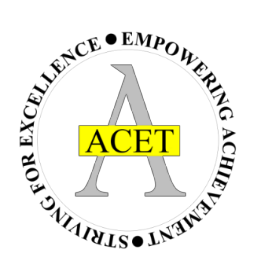 ACET COMPLAINTSPOLICY & PROCEDUREACET COMPLAINTSPOLICY & PROCEDUREPHASEJUNIOR & SECONDARYPOLICY LEADREBECCA SCUTT (ACTING CEO)DATE OF APPROVAL BY TRUSTEESAPRIL 2021DATE OF RECEIPT BY LOCAL GOVERNINGBODYMAY 2021FREQUENCY DATEEVERY THREE YEARSREVIEW DATEMAY 2024ACET ACET House, 66 Holderness Drive, Aston, Sheffield, S26 2BHTelephone: 0114 2871181Acting CEO		Rebecca Scutt        (contact via PA to the CEO, Kendal Sills Email: kendal.sills@astoncetrust.org   ACET House, 66 Holderness Drive, Aston, Sheffield, S26 2BH)Aston Academy - RotherhamAston Academy - RotherhamAston Academy - RotherhamAston Academy Aughton Road Swallownest SheffieldS26 4SFTel: 0114 287 2171info@astonacademy.orgPrincipalDominic CurranVice Principal Richard WyattChela WilsonChair of Local Governing BodyJane Ford*The Chair of Governors can be contacted via the Clerk (details below)Clerk to Local Governing BodyRachel WalkerAston Academy Aughton Road Swallownest SheffieldS26 4SFTel: 0114 287 2171rachel.walker@astonacademy.orgAughton Junior Academy - RotherhamAughton Junior Academy - RotherhamAughton Junior Academy - RotherhamAughton Junior Academy Turnshaw Avenue SheffieldS26 3XQTel: 0114 287 3091info@aughtonacademy.orgAssociate Principal  Toni TomlinsonChair of Local Governing BodyDominic Curran *The Chair of Governors can be contacted via the Clerk (details below)Clerk to Local Governing BodyLucy Monday Aughton Junior Academy Turnshaw Avenue SheffieldS26 3XQTel: 0114 287 2171lucy.monday@astoncetrust.orgBrookfield Academy - RotherhamBrookfield Academy - RotherhamBrookfield Academy - RotherhamBrookfield Junior Academy Lime GroveSwintonMexborough S64 8TQPrincipalFarouk Gossiel Assistant Vice PrincipalLouise MillerChair of Local Governing BodyJohn Barton*The Chair of Governors can be contacted via the Clerk (details below)Clerk to Local Governing BodyJan Garfitt Brookfield Academy Lime GroveSwinton MexboroughS64 8TQTel: 01709 570727jgarfitt@swintonacademy.orgListerdale Junior Academy - RotherhamListerdale Junior Academy - RotherhamListerdale Junior Academy - RotherhamListerdale Junior Academy - RotherhamListerdale Junior Academy  Beech AvenueBrecks RotherhamS65 3HN  Acting PrincipalLaura BintAssistant Vice PrincipalHelen HodgesChair of Local Governing BodyRachel Mault*The Chair of Governors can be contacted via the Clerk (details below)Chair of Local Governing BodyRachel Mault*The Chair of Governors can be contacted via the Clerk (details below)Tel: 01709 543719info@listerdaleacademy.org Clerk to Local Governing BodyLucy Monday Listerdale Junior Academy Beech AvenueBrecks Rotherham S65 3HNTel: 0114 287 2171lucy.monday@astoncetrust.orgClerk to Local Governing BodyLucy Monday Listerdale Junior Academy Beech AvenueBrecks Rotherham S65 3HNTel: 0114 287 2171lucy.monday@astoncetrust.orgSpringwood Junior Academy - RotherhamSpringwood Junior Academy - RotherhamSpringwood Junior Academy - RotherhamSpringwood Junior Academy - RotherhamSpringwood Junior Academy Aughton LaneRotherham S26 2ALPrincipalRebecca MaltonVice PrincipalsSarah Bond/Helen FlannaganChair of Local Governing BodyRebecca Hibberd*The Chair of Governors can be contacted via the Clerk (details below)Chair of Local Governing BodyRebecca Hibberd*The Chair of Governors can be contacted via the Clerk (details below)Tel: 0114 287 2597info@springwoodacademy.orgClerk to Local Governing BodyLucy Monday Springwood Junior Academy Aughton LaneRotherham S26 2ALTel: 0114 287 2171lucy.monday@astoncetrust.orgClerk to Local Governing BodyLucy Monday Springwood Junior Academy Aughton LaneRotherham S26 2ALTel: 0114 287 2171lucy.monday@astoncetrust.orgSwinton Academy - RotherhamSwinton Academy - RotherhamSwinton Academy - RotherhamSwinton Academy - RotherhamSwinton Academy East Avenue Swinton Mexborough RotherhamS64 8JWExecutive PrincipalRebecca Hibberd PrincipalJames GrahamExecutive PrincipalRebecca Hibberd PrincipalJames GrahamChair of Local Governing BodyJohn Barton*The Chair of Governors can be contacted via the Clerk (details below)Clerk to Local Governing BodyJan GarfittTel: 01709 570586info@swintonacademy.orgSwinton Academy East Avenue Swinton Mexborough RotherhamS64 8JWTel: 01709 570586jgarfitt@swintonacademy.orgThurcroft Junior Academy - RotherhamThurcroft Junior Academy - RotherhamThurcroft Junior Academy - RotherhamThurcroft Junior Academy Green Arbour Road ThurcroftRotherham S66 9DDTel: 01709 543194Email: info@thurcroftacademy.orgPrincipalRuth StoneVice PrincipalLorna MayneChair of Local Governing BodyCatharine Kinsella*The Chair of Governors can be contacted via the Clerk (details below)Clerk to Local Governing BodyLucy Monday Thurcroft Junior Academy Green Arbour Road ThurcroftRotherham S66 9DDTel: 0114 287 2171lucy.monday@astoncetrust.orgWaverley Junior Academy  - RotherhamWaverley Junior Academy  - RotherhamWaverley Junior Academy  - RotherhamWaverley Junior AcademyWaverley WalkHighfield LaneRotherham South Yorkshire S60 8DDExecutive PrincipalCathryn KeetonAssociate PrincipalRachel BoltonChair of Local Governing BodyJohn Barton*The Chair of Governors can be contacted via the Clerk (details below)Clerk to Local Governing BodyRachel Walker Waverley Junior AcademyWaverley WalkHighfield LaneRotherham South Yorkshire S60 8DDrachel.walker@astonacademy.orgShirebrook Academy - DerbyshireShirebrook Academy - DerbyshireShirebrook Academy - DerbyshireShirebrook AcademyCommon LaneShirebrookMansfieldNG20 8QFTel: 01623 742722info@shirebrookacademy.orgPrincipalLindsey Burgin Vice PrincipalsLindsay WardDamian O’ReillyChair of Local Governing BodyAndy Brickles*The Chair of Governors can be contacted via the Clerk (details below) Clerk to Local Governing Body   Belinda Norman  Shirebrook AcademyCommon LaneShirebrookMansfieldNG20 8QFTel: 01623 742722bnorman@shirebrookacademy.orgLangwith Bassett Junior Academy - DerbyshireLangwith Bassett Junior Academy - DerbyshireLangwith Bassett Junior Academy - DerbyshireLangwith Bassett Junior AcademyBassett HillUpper LangwithMansfieldNottsNG20 9RDTel: 01623 742236info@langwithbassett.derbyshire.sch.ukPrincipalSarah Bacon  Chair of Local Governing Body Sally Wheatley *The Chair of Governors can be contacted via the Clerk (details below)   Clerk to Local Governing Body   Belinda Norman  Langwith Bassett Junior AcademyBassett Hill, Upper LangwithMansfield, Notts, NG20 9RDTel: 0114 287 2171bnorman@shirebrookacademy.org  Temple Normanton Junior Academy -Derbyshire Temple Normanton Junior Academy -Derbyshire Temple Normanton Junior Academy -DerbyshireTemple Normanton Junior AcademyElm StreetTemple NormantonChesterfieldS42 5DWTel: 01246 850389info@normanton.derbyshire.sch.ukPrincipalLeica Carter  Chair of Local Governing Body  Katy Wright*The Chair of Governors can be contacted via the Clerk (details below) Clerk to Local Governing Body   Lucy Monday Temple Normanton Junior AcademyElm StreetTemple NormantonChesterfieldS42 5DWTel: 0114 287 2171lucy.monday@astoncetrust.orgLowedges Junior Academy -SheffieldLowedges Junior Academy -SheffieldLowedges Junior Academy -SheffieldLowedges Junior AcademyLowedges RoadSHEFFIELDS8 7JGTel: 0114 237 2196info@lowedgesjunioracademy.org Principal Lindsay JonesChair of Local Governing Body Lindsey Burgin*The Chair of Governors can be contacted via the Clerk (details below) Clerk to Local Governing BodyRachel WalkerFAO Rachel WalkerLowedges Junior AcademyLowedges RoadSHEFFIELDS8 7JGTel 0114 237 2196rachel.walker@astonacademy.org Your name:Pupil’s/Student’s name (if relevant):Pupil’s class /Student’s tutor group:Your relationship to the pupil (if relevant):Address: Postcode:Telephone number:Email address:Please give details of your complaint, including whether you have spoken to anybody at the academy about it.What actions do you feel might resolve the problem at this stage?Are you attaching any paperwork? If so, please give details.Signature:Date:Official useDate acknowledgement sent:By who: Complaint referred to:Action taken: Date: 